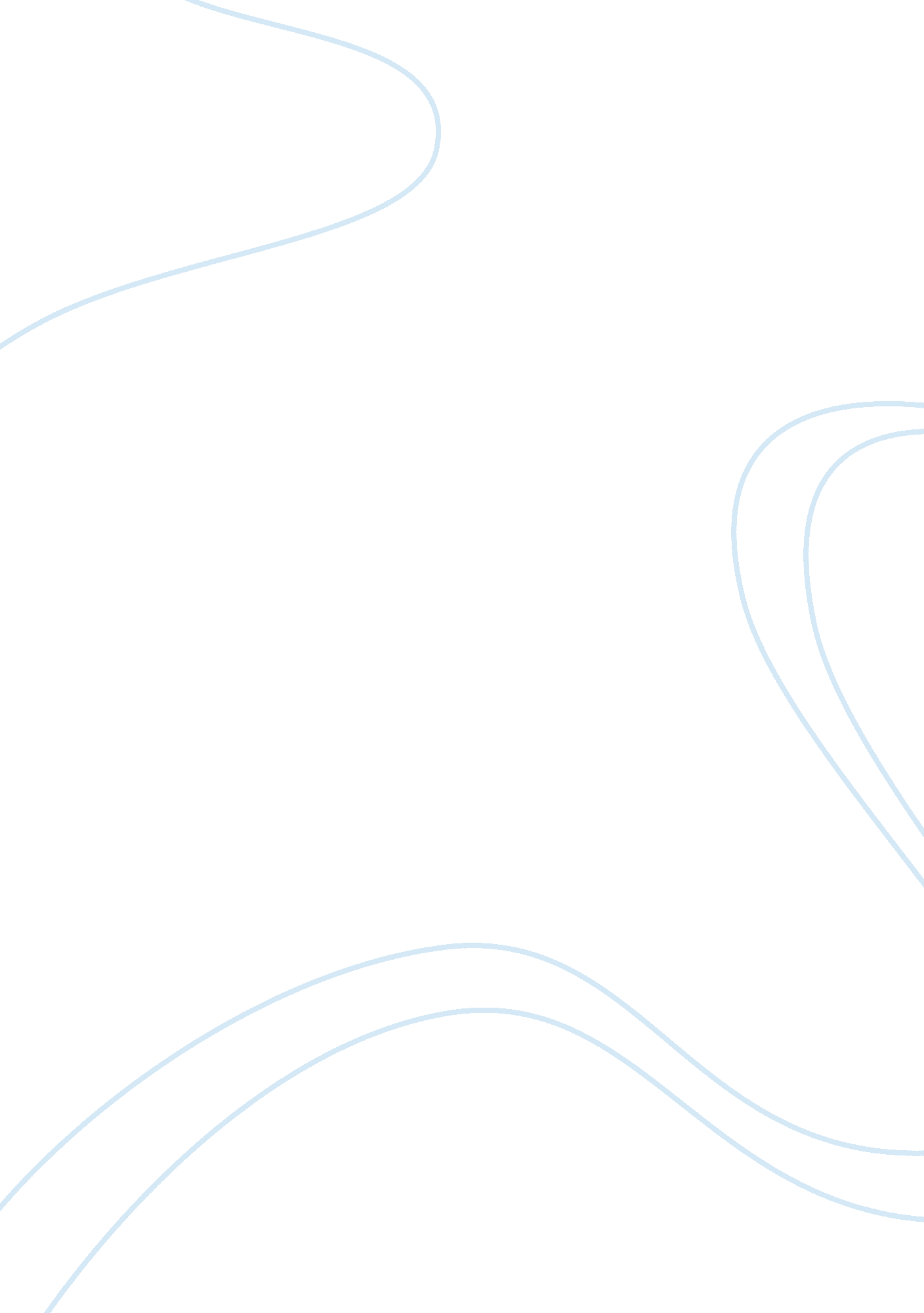 Architectural concepts in integrated designDesign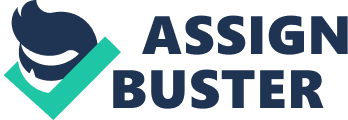 Today we still see that most sustainability discussions are based on fear, for example, the degradation of the atmosphere, land and oceans or extreme lack of the essential things we depend on for our quality of life such as energy, materials, water and social justice. Cradle) The architecture is an important part of our well-being, but if you take a closer look at the actual user of a dwelling compared with the studies Camilla Beauregard(Lecture ) have researched in user behavior of the passive houses in Vessel, I also think that it is very important that users are briefed to use an energy efficient house so it will work as intended and through that be sustainable. So if you want to live in architecture where energy is one of the main things, Juxtaposed with beautiful architecture, I think It Is Important to be given briefings on how to provide the best use of a given housing. You can compare It too 70 year old elderly couple, who wants a new television and In the store will be guided to buy a new LED TV with smart- function, AD and an associated touched. But they get It without instructions other than a concise survey of the television's many possibilities and therefore have given a lot of money for something modern and trendy. This means that when the elderly couple comes home only senses the use of channel 1 and 2 and looks defeated in using more than the manual remote control as they always have been used to. Transferred to a home, I think the problem is going to be, that how the elderly couple always has been taught to live and uses a house to its best for both their own well- being and the house life; is to ventilate regularly for longer term periods in a room or after a bath. In addition, house leaks handle the remaining vent to prevent moisture and mold and also the ass crisis are still so close to them that the expensive ventilation systems will be turned off, since It must be cheaper to manually control the ventilation rather than pay for the mechanical ventilation. This Is the scenario we will meet and create qualities loss. In my opinion it is important that we as architects pass the qualities that the house has been maintained as an integral part of the design. Learning to understand the architecture and learn to live in the architecture you are surrounded by. Moreover, I think the importance of involving the architect for choice of housing, as well as the home respond to the expectations you as developer may have and what you want to achieve is significant. Related to the many standard houses, which look great in its lineup, properly positioned for optimum sun and weather conditions, and the optimized properties for energy e. . The precise amount of class to the north, south, east and west to reach the specific energy class. And the furthermore choices from the inhabitants are based on the economically aspect grounded on the facts that appear In the catalog rather than thorough the best elution to one's wishes. This could mean that the chosen house has to be turned 180 degrees to fit the ground and district plan, and does not use the passive qualities house and the expectation for well living has now been changed and will be deficient for the inhabitants compared with the house in the catalogue. Likewise, I believe as Ask Wore explains it in his lecture Environmental Tectonics(Lecture 14) the importance of acquiring qualities through integrated design where he explain how a parametric design finds its way to the target through experience and acquired knowledge. As an architect I think it is so important, in this environmental- and sustainability period to be aware of the role as adviser and creator with its attached and supporting knowledge to assemble wishes from the developer, to what the new issues energy optimization provides. This leads to the architect's quality of performance and the importance of being aware of the demands from integrating sustainability. There are many ramifications and composite qualities within the sustainability concept where the many aspects have their own character and quality. Louis Becker(Lecture 5) state in his lecture: " Sustainability is an opportunity for all architects to bring in more meaningfulness and value in our lives and society' For me the qualitative and well-adapted architecture creates experiences, which are invaluable in space, and reduces the feeling of discomfort and indifference. From the simple aspect that a home is more than a roof over your head and the four walls should keep you warm from being sick, I think there is a more exciting initiative as why not create something that affects man to quickly recovers illness due experience in space and in general to strengthen the immune system, which keeps disease away just by staying in your own home seen on a larger and more psychological level(Vole). Carlo Vole writes a PhD on the subject. Common to all his projects are that the light is about our senses and how we experience the lighting. Because light affects us whether we like it or not and light are therefore about more than solving visual tasks. Ellen Katharine Hansen(Lecture 12) defines the use of daylight for better indoor qualities and for minimizing the use of energy. That is what I think is an interesting field where light has a powerful penetration and it is very interesting to take a look at he opportunities a room with the proper dispositions and distributed light can provide, thus it never may stand in contrast to the environmental aspect. The importance to the integrated design should in my opinion work from pan principles and may sometimes compensate some demands to ultimately become a major architectural experience instead of adding damage control in the end to reach the goal(Lecture 3). Something that I find very motivating and the qualified integrated design across multiple aspects and attribute qualities not only measured by numbers, but architectural design that goes deeper and gives a satisfaction on a higher level. If we take a look at architecture in general and how far it should reflect the word sustainability. I think that it really depends on which term you wish to create. Hans Braun comes around the use of organic walls in his lecture(Lecture 7) where my point of view is that architecture may reflect what it is. And if the architecture is designed with environmental aspects such as drainage of water, recycling and minimizing the use of energy, I think definitely it has its charms with green fouling along the wall surfaces, on roofs or otherwise integrated into the design so it tells a story to the recipient. Though where I find the architecture abstinently applied a vegetarian wall on the facade to show the people around that this refers sustainable and afterward realize that the green wall in no way can maintain nutrition and acquire enough water naturally. Picture B Picture A Thus if conceivable green architecture with in green vegetation implemented in the architecture as a function, aesthetic and functional, it is for me important that it can maintain a comfortable nourishment and water supply using the accompanying architecture. 